ПОСТАНОВЛЕНИЕ                                                                JОП«05»июля 2016г.                                     №26                               с. Усть-КанОб отмене постановления Главы Усть-Канского сельскогопоселения от 18.05.2016г. №17 В соответствии с протестом Прокурора Усть-Канского района от 24.06.2016 №86-04-2016 на административный регламент «Выдача разрешения на переустройство, перепланировку жилых помещений, согласование переустройства, перепланировки жилых помещений»   ПОСТАНОВЛЯЮ:     Отменить Постановление Главы Усть-Канского сельского поселения от 18.05.2016г. № 17 « Об утверждении административного регламента предоставления муниципальной услуги «Выдача разрешения на переустройство, перепланировку жилых помещений, согласование переустройства, перепланировки жилых помещений»».Контроль за выполнением настоящего постановления оставляю за собой.Данное постановление вступает в силу со дня его официального обнародованияГлава  Усть-Канскогосельского поселения		                                                            А.Я. БордюшевРоссияРеспублика АлтайУсть-Канский район сельская администрация Усть-Канского сельского поселенияУсть-Кан, ул. Октябрьская, 14649450 тел/факс 22343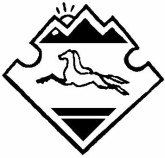 Россия Алтай РеспубликанынКан-Оозы аймагында Кан-Оозындагы jурт jеезенин jурт администрациязы Кан-Оозы jурт, Октябрьский, ороом 14, 649450 тел/факс 22343